Túrakód: TK-2023_f  /  Táv.: 81,1 km  Szintidő: 6:00 óra, (átlagseb.: 13,52 km/h  /  Frissítve: 2022-12-07Túranév: Kerékpáros Terep-túra 2023_fRésztávokhoz javasolt rész-szintidők (kerekített adatok, átlagsebességgel kalkulálva):Feldolgozták: Baráth László, Hernyik András, Valkai Árpád, 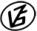 Tapasztalataidat, élményeidet őrömmel fogadjuk! 
(Fotó és videó anyagokat is várunk.)RésztávRésztávRész-szintidőRész-szintidőTK-2023_f_01-rtRajt-Cél  (Dózsa-ház) - Berek / Rajt-Cél / terepfutó0:160:16TK-2023_f_02-rtBerek / Rajt-Cél / terepfutó  - Sulymos-tó (1)0:150:32TK-2023_f_03-rtSulymos-tó (1) - Mindszenti Partfürdő (2)0:581:30TK-2023_f_04-rtMindszenti Partfürdő (2) - Borda-kút, Mindszent0:081:38TK-2023_f_05-rtBorda-kút, Mindszent - Körtvélyesi-holtág (2)1:042:42TK-2023_f_06-rtKörtvélyesi-holtág (2) - Mártélyi Holt-Tisza (2)0:313:13TK-2023_f_07-rtMártélyi Holt-Tisza (2) - Tanösvény, Mártély (2)0:143:27TK-2023_f_08-rtTanösvény, Mártély (2) - Tanösvény, Mártély (1)0:053:32TK-2023_f_09-rtTanösvény, Mártély (1) - Mártélyi Holt-Tisza (1)0:083:40TK-2023_f_10-rtMártélyi Holt-Tisza (1) - Késmárki Imre-féle szélmalom0:204:00TK-2023_f_11-rtKésmárki Imre-féle szélmalom - Ludas-ér (1)0:544:54TK-2023_f_12-rtLudas-ér (1) - Szentesi Repülőtér (1)0:425:36TK-2023_f_13-rtSzentesi Repülőtér (1) - Rajt-Cél (Dózsa-ház)0:246:00